12-9-16Dear Parents,Welcome back and I hope you had an enjoyable summer.  The children were excited to return last week and were full of stories of the activities and adventures they have had over the summer.  By the end of the week we were nearly back into our normal routines.  This term we have welcomed a number of new children across the school and we have also welcomed the new reception starters. I have been around to all of the classes and I am pleased to say they are all settling well into life at St. Bridget’s.  This time of year is always a challenge for the Year six pupils some of whom are taking selective tests for different schools.  As always we wish them well and every success as they take on these challenges.Invite to PA Meeting at the Viking - Wednesday 28th September 7.30pmThe Parents Association is an important part of our school and this year we are looking to reinvigorate the membership.  Please come along to the Viking function room for an informal PA Welcome Meeting. The upstairs bar will be open and we will be serving drinks on arrival along with platters for sharing. All parents are welcome, both new and current members who are keen to learn more about the Parents' Association and help support our fundraising events in the coming year.All positions within the committee are available this year:ChairpersonVice ChairTreasurerSecretaryIf you would like to apply for a position please drop us an email.  stbridgetspa@gmail.com
Please confirm if you are able to join us on the 28th, it would be great to see you and the more committee members the merrier!! Parent Governor VacancyDr Andy Bates who began as a Governor at the school in 2005, and was Chair from 2010 to 2014, retired as a Governor at the end of the summer term.  Andy worked very hard for St Bridget’s over the years in many ways, and of course he was Chair of the Governors when the school received its successful OFSTED “Outstanding” report in 2013.  We would like to thank Andy for all that he has done for the school over many years.Now that Andy has retired we need to find a replacement Parent Governor.  We would particularly welcome somebody with financial experience, as the Governors have determined that this is an area where they require more expertise. The official papers relating to the vacancy will be coming out in the near future, but in the meantime if anybody is interested in serving as a Parent Governor then please do contact either Nick Ledingham (Chair of Governors) or the Headteacher.Catering update from the SurveyThank you for your excellent responses to our food survey at the end of the Summer Term.  By using the google document the analysis of replies was completed automatically.  Overall the response about school food was very positive but there are a few suggestions and ideas that we are going to follow up.  Our mission with your support and help is to encourage children to eat a balanced and healthy diet.  This is detailed in the updated food policy that is on the school website.  As parents and educators we know that helping children eat healthily is not always easy or straight forward but the school catering team are dedicated staff who are passionate about food.The following changes have been made:Every day there is a choice of vegetables either cooked or cold from the deli.We can and do cater for all allergies.  Currently, all children with allergies have posters in the kitchen with their dietary requirements. In September, we are introducing the use of an allergy card so that children can be easily identified when they are being served.We will not be serving milk or milk shakes as a lunch time drink.  We will still be offering fruit juice but this is an option that parents can choose to pay for.  All children have water on their tables.The deli choices have been improved with vegetable choices.  For example today there was Greek salad.Portions – for older children there will be the option of larger Panini’s or Wraps.Dessert – we will be serving smaller biscuits/flapjacks alongside fruit of the day.Some children do not always eat very much of their meal.  This causes food waste but causes concern for the staff at lunchtime. A number of parents were happy for us to encourage their children to eat their meals, however, some expressed reservations about this.  Our approach will be to encourage children to make healthy choices when choosing their meals and to ask if they have tried a bit of everything before they finish.  Where we have concerns with children eating very little we will contact parents.Friends of St Bridget’s ChurchA group called “Friends of St Bridget’s Church” has been set up recently. Its’ objectives are to draw support and interest from people who have an affinity with St Bridget’s Church but who are not members of the regular worshiping congregation. This may include many of the parents of St Bridget’s School.The Friends of St Bridget’s Church are looking for more people to join their committee. There is very little work involved and their meetings are probably once every month or so.  If you feel you could commit an hour or so a month to join this committee, please contact Nick Ledingham on noledingham@btinternet.com or on 07778 527479. Polite RequestEnd of the school day safetyLast week one of the children had a fall and injured their arm in the playground at the end of the day.  Once children have been released by their teacher they are the responsibility of parents or child minders.  Please can you ensure that you leave the playground safely and promptly.  The end of the day is very busy and exciting for children, some of whom think it is okay to try things that they are not allowed to do in school time.  Please remind children that they are not allowed to:Ride their bikes around the playgroundPlay football or ball gamesClimb trees, climb football goals or climb in the Gazebo.Dates for your dairy – these are also on the school websiteTuesday 27th September – Curriculum Evening Year 1,2,3,4 (Drop in from 6-7pm) Thursday 29th September - Curriculum Evening – Year 5, 6 and Reception (Drop in from 6-7pm)Tuesday 18th October to Thursday 20th October – Parents Evenings (Sign up details sent out two weeks before)Yours sincerely,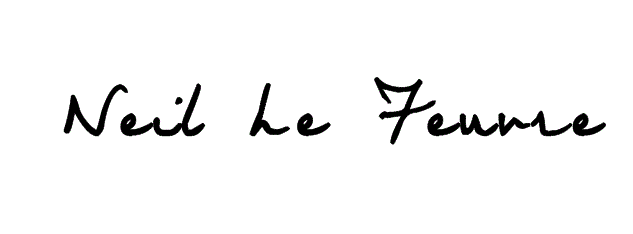 Neil Le Feuvre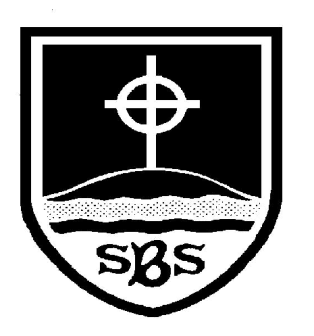 St Bridget’s C of E Primary SchoolSt Bridget’s Lane, 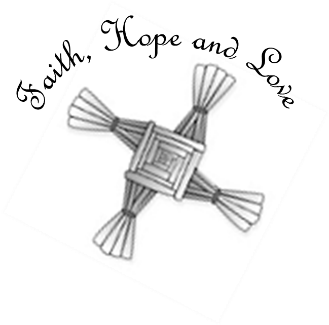 West Kirby, Wirral CH48 3JTTel: 0151 625 7652 Headteacher: Mr Neil Le Feuvre Email: schooloffice@stbridgets.wirral.sch.ukWebsite: https://st-bridgets.eschools.co.uk/site Together Everybody Achieves More